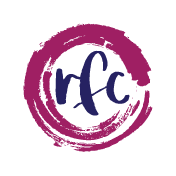 Religious Formation ConferenceBoard Nominee Response FormName:Street  Address:City:						State:			Zip:Phone  work:					cell:			home:     Email address:Religious Congregation:			Years in Religious Life:	Member of RFC:    yes  or  no----------------------------------------------------------------------------------------------- Board Nominee Please Respond:    Describe current or past experience in initial or ongoing formation ministry Describe current or past relationship with the Religious Formation Conference  Nominee Information: Community & Religious Life Leadership Experience/Involvement: Board Experience:  Particular interest, expertise, skills & experience you would offer as a RFC Board Member:Attach ResumePlease return to:  Ellen Dauwer, SC Religious Formation Conference, 1525 E 53rd Street, Suite 716 Chicago, IL 60615, edauwer@relforcon.org.